This framework includes a hierarchy of Link3’s IT department’s capabilities.  This is used in research and can be used by organizations to assess maturity/capability levels. The goal of this building framework is to have proactive support system throughout the organization. A simple process could be followed as below framework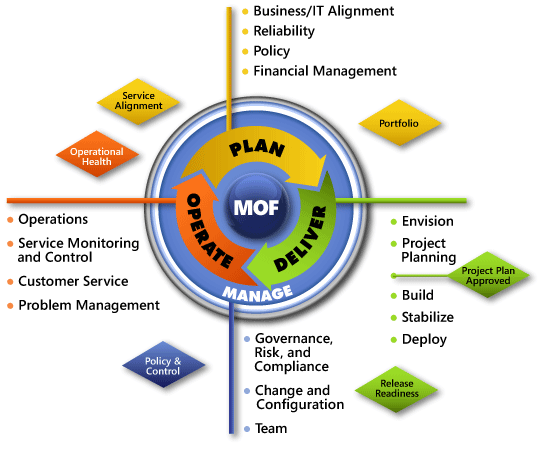 Figure : Microsoft Operational Framework, Basic DeliveryIT-CMF Overview Matrix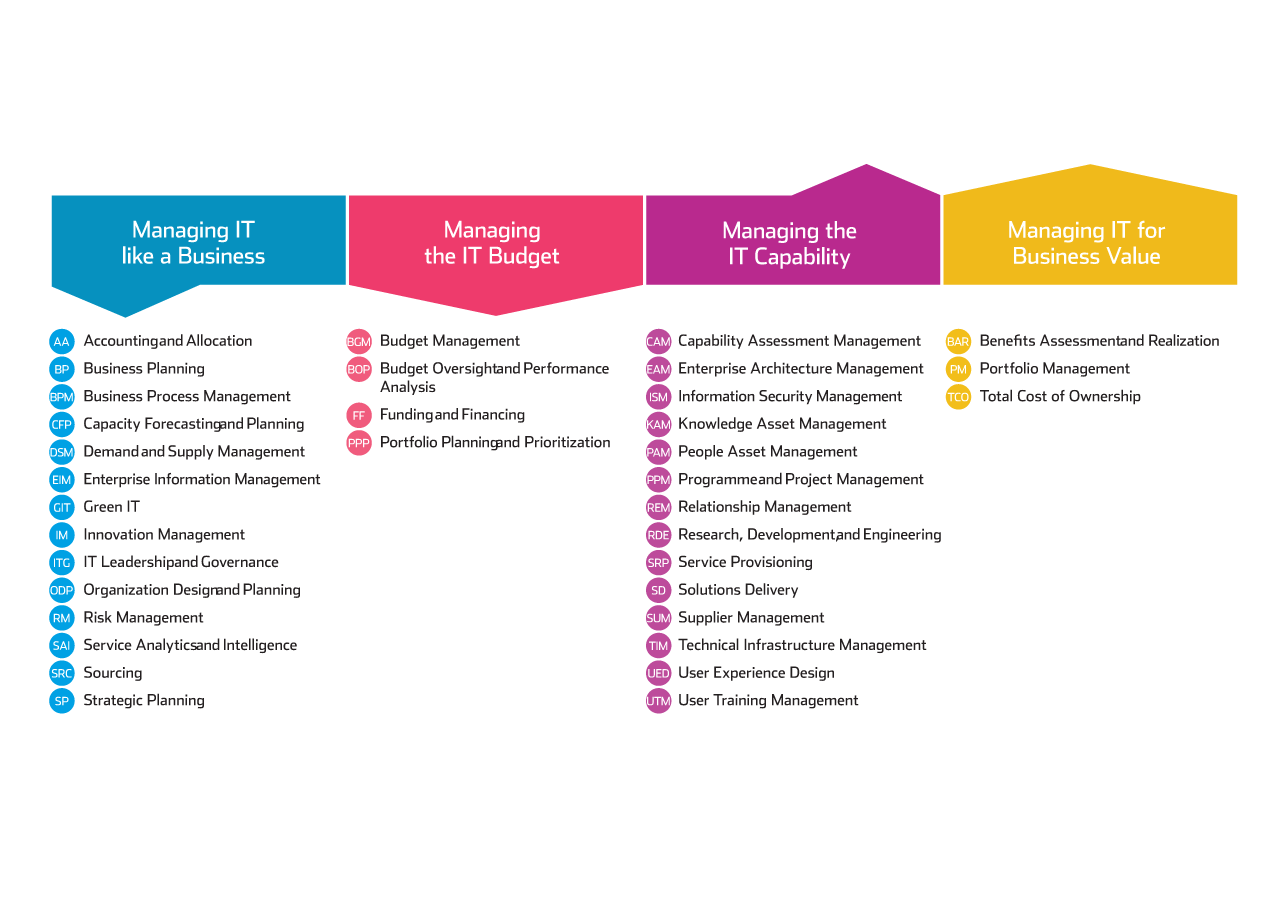 Infrastructure/Platform Technology InitiativesBusiness Technology InitiativesInitiative TypeKey Features, Capabilities, BenefitsVendors And ProductsPC Hardware & Operating System UpgradesImproved performance, reliability, security, manageability, productivity improvementsNotebook, desktop, thin-clientMicrosoft Windows 7 x64 ProfessionalDell, HP, Apple, Toshiba, Lenovo, Fujitsu, Acer, GigabyteIntelServer Hardware & Software UpgradesVirtualization, consolidation, clusteringData center optimizationImproved performance, reliability, manageability, securityMulti-core, 64-bit, RISC/Itanium, x64Web servers, application servers, DBMS servers, data warehouse servers, infrastructure servers, high performance computing serversMicrosoft Windows Server, Kali Linux, CentOS, Red hatDellInfrastructure Management / NetworkingAsset inventory/management, OS management, configuration management, change management, systems management, software distribution, application packagingDirectory services, group policy objectsIPV6, LAN, WANVOIP - voice over Internet protocolMicrosoft System Center Configuration Manager, MDOP, Active DirectoryActive Directory, PaperCut, GFI, AcronisStorageDigital storage of business data and documentsArchival, records management, tape backup, SAN, NAS, disk arrays, iSCSI, fibre channelCapacity management, performance analysis, storage provisioning, quota management, event managementSharePoint integrated with Lync & Exchange ServerMicrosoft Exchange, Microsoft SQL ServerDELL EqualLogic SANSecuritySecurity planning, assessment, incident/breach management Identity and access management, encryption, smartcards, authentication, authorization, patch managementFirewalls, antivirus, anti-malware, anti-spyware, network access control, information and data rights managementMicrosoft System Center Endpoint Protection, System Center Service ManagerAuthentication: By AD, MikrotikVeriSignBarracudaApplication Development / ArchitectureImproved software quality, integration, usability Custom developed softwareRapid application developmentMiddleware, application serverWeb services, Service-Oriented Architecture, SaaS (software as a service)Enterprise architecture (EA)Microsoft .NET, Visual Studio.NET.NetJava/J2EE/EE, Ruby on Rails, PHP, Python, PerlBizTalk Server, Application ServerMicrosoft On-Premise Cloud PlatformCompliance, Governance, RiskMethods and software to ease compliance with regulations such as HIPPA, Sarbanes-Oxley, Basel IIITIL, COBIT, Six Sigma, CMM, ISO 17799/9000, PMBOKMaturity models (Microsoft™ Infrastructure Optimization Maturity Model)Portfolio management, IT-business alignment, balanced scorecard, service level management, risk management Business continuity: disaster planning / recovery IT governance, policies, internal audit, monitoringNot RequiredITIL & MOF, PMBOK-5ITIL & MOFITIL & MOF, PMBOK-5ISO 20000, 27001OutsourcingOutsource IT and business processes, applications, infrastructure, or initiatives to reduce costs and improve resultsInfrastructure management: helpdesk, on-site support, desktop management, data center servicesBPO - business process outsourcingOffshore servicesApplication outsourcing, web hostingVarious VendorsSystem Center Service ManagerWireless/MobileWireless e-mail, mobile access to line-of-business applications, unified communications, VPN, mobile remote access, telecommutingHandheld devices, smart phones, PDAsWireless LAN/WAN, 802.11n, WiMAX, CDMA, UMTS, GPRS, EDGEMicrosoft Exchange Server, InTune ServerRIM BlackBerry, Nokia, Apple iPhone, Samsung, Google 3Com, Cisco Systems, Nortel Networks, SiemensEquant, AT&T, MCI, BT, Sprint, VerizonInitiative TypeKey Features, Capabilities, BenefitsSample Vendors And ProductsOffice Productivity SoftwareWord processing, spreadsheets, personal databases, presentation graphics software, personal information management, note-taking, task and project management, document creation and publishingMicrosoft Office 2013WPS OfficeMessaging / CollaborationE-mail, calendaring/scheduling, task management, unified communicationsReal-time collaboration, presence, instant messaging, web conferencingSocial computing, blogs, wikisTeam workspaces, project management, discussion threads, document workflowMicrosoft SharePoint, Exchange, Live MeetingSkype for Business CommunicationsMicrosoft YammerMicrosoft Project Server 2013Content ManagementDocument management, web content management, document imaging, records management, digital asset managementKnowledge management, information managementIntranets, Extranets, PortalsMicrosoft SharePointE-commerce / InternetWeb sites for external business information dissemination, marketing, sales transactions, etc.Web storefronts, shopping cart management, taxation, personalization, transaction management, settlement and product visualization B2B, B2C, AJAX, mashupsMicrosoft IIS, Commerce ServerBusiness Process Mgmt / IntegrationProcess modeling, monitoring and management Workflow, business rules, automation, electronic formsBAM (business activity monitoring)EAI (enterprise application integration)Microsoft BizTalk Server, SharePoint ServerCaptaris Workflow, SharePointPegasystems, SAP, TIBCO, webMethods, BEA Systems, SeeBeyond, GXS, Sterling CommerceBusiness Intelligence / Data MgmtDatabase management systems (DBMS), data warehousing, data marts, online transaction processing (OLTP)Master data management, data quality, metadataFinancial planning, corporate performance management, reporting, analytics, dashboards, scorecards, enterprise search, ETL, OLAP, queryMicrosoft SQL Server, PerformancePoint ServerTeradata, IBM, MySQL, Ingres, PostgreSQL, SybaseBusiness Objects, Informatica, Cognos, Information Builders, MicroStrategy, SASBusiness Applications (Vertical, LOB)Wide variety of specialized software that helps organizations streamline business processes and improve results (enhance efficiency and effectiveness)Numerous products/vendors for every business function and industryCRMCustomer Relationship ManagementSales force automation, marketing campaign management, customer information management, order entry, customer service management, customer analytics, product configuratorsHosted CRMMicrosoft Dynamics CRMERP / Supply ChainEnterprise resource planning:  supply chain management, operations/production management, inventory management, planning/scheduling, finance/accounting, human resource management, product management, warehouse management, logistics, purchasing, order entry, etc.Microsoft Dynamics